Załącznik nr 6Rachunek Zysków i StratBilans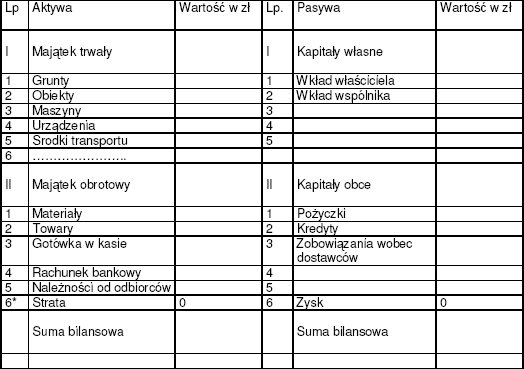 Podpis Beneficjenta Pomocy:_____________________data, czytelny podpisWyszczególnienie/miesiąc123456SUMAPrzychodyPrzychody ze sprzedaży produktów/usługPrzychody ze sprzedaży towarówKosztyAmortyzacjaZużycie materiałów i energiiWynagrodzeniaNarzuty na wynagrodzeniaUsługi obcePozostałe kosztyWartość sprzedanych towarówWynik finansowyAktywawartośćPasywawartośćI.Majątek trwałyI. Kapitał własnyII. Majątek obrotowyII.Kapitał obcySUMA BILANSOWA (I+II)SUMA BILANSOWA (I+II)